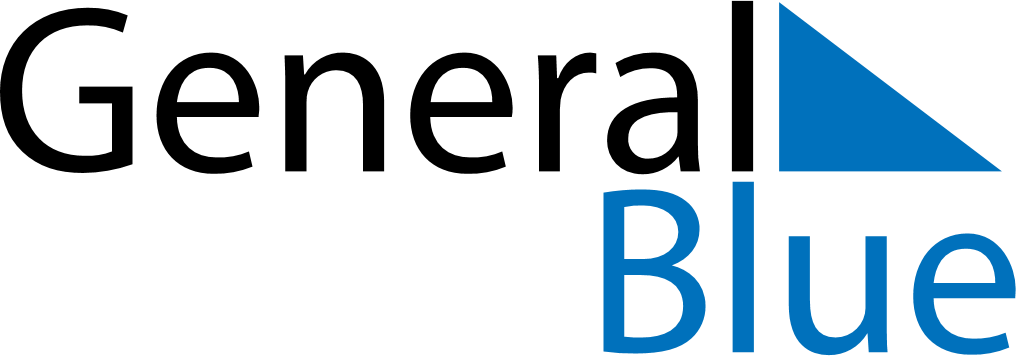 March 2019March 2019March 2019DenmarkDenmarkMondayTuesdayWednesdayThursdayFridaySaturdaySunday12345678910Fastelavn111213141516171819202122232425262728293031